1. Дед Мороз, Дед Мороз, розовые щечки.Посмотри-ка, Дедушка, есть у нас хлопочки.2. Дед Мороз, Дед Мороз, хитренькие глазки,Посмотри-ка, Дедушка, наши чудо – пляски.3. Дед Мороз, Дед Мороз, на носу снежинки,Посмотри-ка,  Дедушка, дети – невидимки.4. Дед Мороз, Дед Мороз, шапка на макушке.Посмотри-ка, Дедушка, наши  топотушки.5. Дед, Мороз, Дед Мороз, красные перчатки,Посмотри-ка, Дедушка, детские присядки.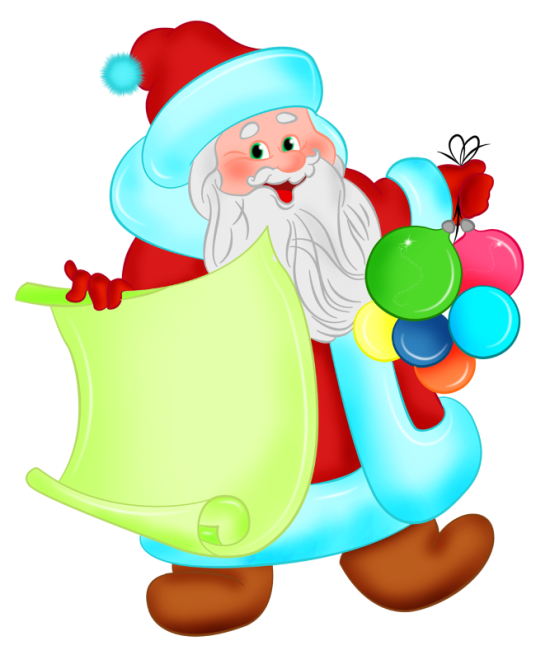 